
 

         








          SCHOLENVOETBALTOERNOOI
     VV Reusel, 29 maart, 15:00 – 17:00
     			
     		Teamnaam: ________________________
  		School: ____________________________
  		Groep:    7      7/8      8 
   		Contactpersoon: ____________________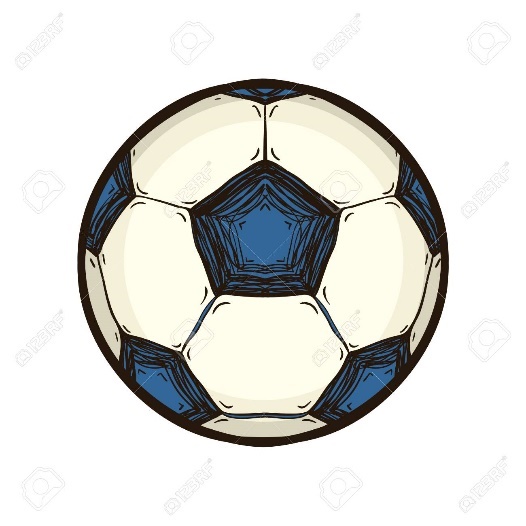 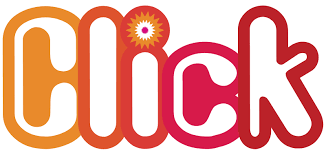 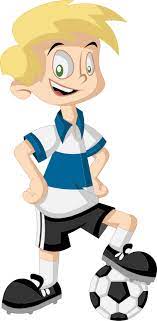 		Email contactpersoon:________________		Tel nr. contactpersoon:________________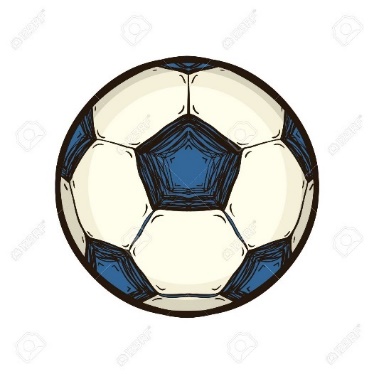 Inschrijfperiode van 01 februari tot 08 februari
(met minimaal 8 leerlingen). Volledig invullen en sturen naar
tvuijtregt@kempenkind.nl of maudwijnands@kempenkind.nl        
Speler: Voornaam: Achternaam:1234567891011